Cook CommunityThe Week Ahead: December 4 - 8, 2023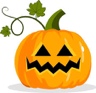 Important Information:We have several students who are coming to school sick. Please keep your child home if they are sick. From VCH:Please keep your child home if they: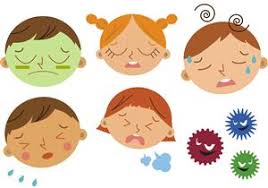 • Have a fever. • Are too sick to take part in all normal school activities.• Have a suspected or known communicable disease (i.e. strep throat, chicken pox, measles).• Is vomiting or has diarrhea. It is recommended that students be symptom free at least 24 hours before returning to school.Another Scholastic Book Fair has wrapped up and this year was a huge success!We sold over $7000 in products which means our library receives just over $3000 in books and $247.17 in cash reward. These books will be available for all our students soon!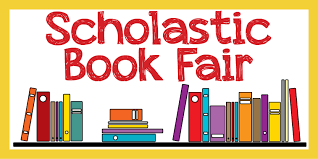 A big thank you to the parents who volunteered their time to run the book fair. Thank you again for supporting Cook School's literacy program. Until next year...Happy Reading!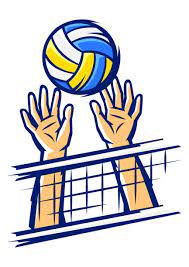 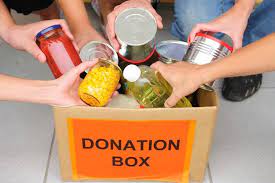 Student vs. Staff Volleyball Game is scheduled for this Wednesday during lunch. Students who would like to watch the game should bring a food item to donate to the Food Bank.Did You Know?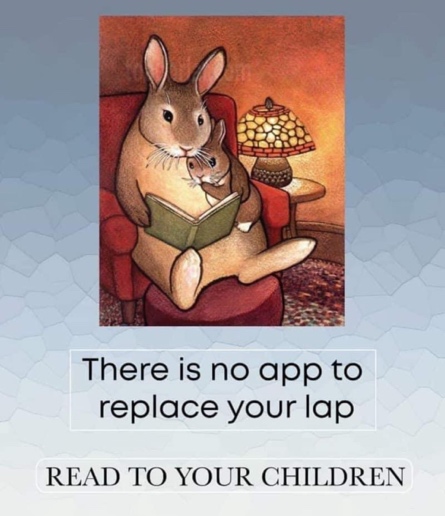 Upcoming Dates: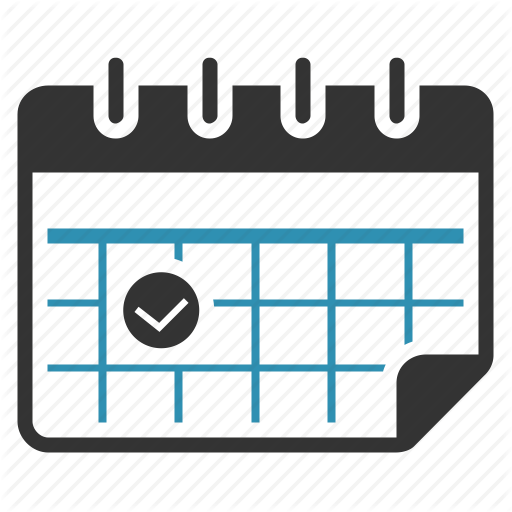 • December 13 – Gr. 6 Immunization• December 18 – First Family Teams Get-Together• December 21 – Term 1 Reports sent home_____________________________________________________________________________________~ Cook Highlights ~Congratulations to our Book Fair Door Prize Winners: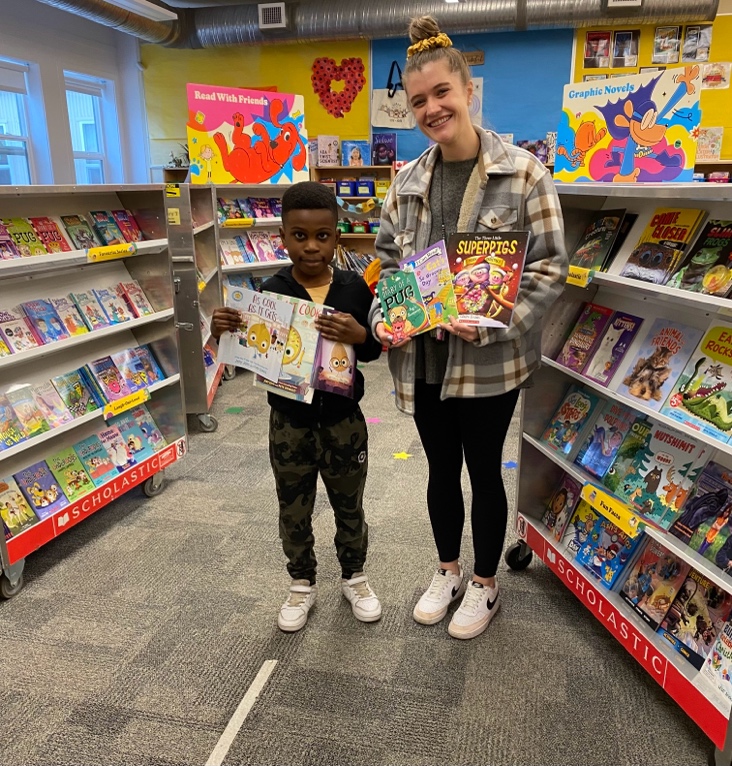 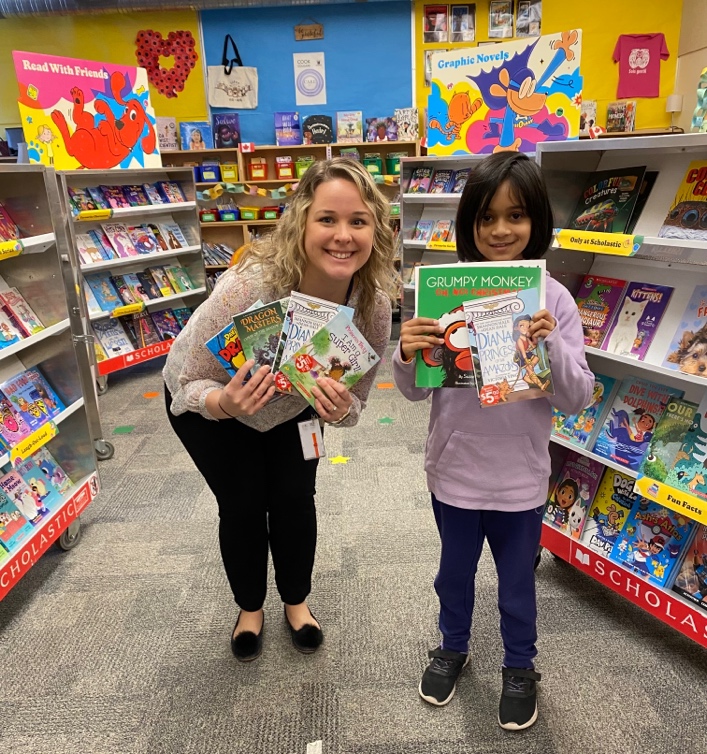 MondayBreakfast ClubTuesdayBreakfast ClubWednesdayBreakfast ClubStudent vs Staff Volleyball Game at LunchThursdayBreakfast ClubFridayBreakfast ClubTCO2 workshop for Div. 1-5